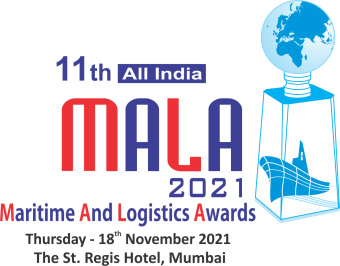 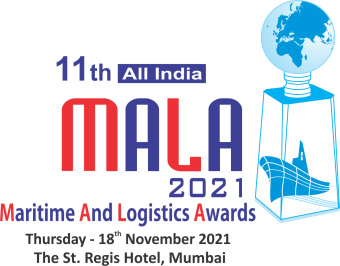 We are inviting companies to submit entries describing how they have demonstrated innovations and excellence or improved their services Or product offering within the regions.Entries will be evaluated against the set of criteria by panels of judges who will select and shortlist the winner for each category.Qualifying Period  :  April 2019 to March  2020 & April 2020 to March 2021
Region                    :  All India
Categories (Please tick your nominated category): **The Jury / Organisers reserve the right to make changes to the list of categories if required; due to lack of sufficient nominations / dearth of information, etc. The decision of the Jury / Organisers will be final & binding.Kindly click on the box for selected categories                                 * Self  Nomination & Suggestions/Recommendations are mustNOMINEE:Name of the Person:   Name of the Company:  Address:   Telephone Number:E-mail Address:   NOMINATED BY:  Name of the Person:   Name of the Company:  Address:   Telephone Number:   E-mail Address:   Describe the achievements in not more than 500 words:  Supporting Documents:  Only a limited amount of supporting documents may be submitted. (Eg. Relevant Certificates and Documents pertaining to specified criteria norms only.)Electronically completed entry should be mailed to :  awardsnominations@exim-india.comNote: No entries will be accepted in hard copy.    PORT OF THE YEAR - NON-CONTAINERISED CARGO    HEAVY LIFT / PROJECT CARGO MOVER  OF THE YEAR    CONTAINER HANDLING PORT / TERMINAL OF THE YEAR -   
        CONTAINERISED CARGO    FREIGHT FORWARDER OF THE YEAR (CONTAINERISED / 
        MULTICARGO)    CONTAINER SHIPPING LINE OF THE YEAR : 
        INDIA - AMERICA TRADE LANE    FREIGHT FORWARDER OF THE YEAR - PROJECT CARGO    CONTAINER SHIPPING LINE OF THE YEAR : 
        INDIA - FAR EAST TRADE LANE    CUSTOMS BROKER OF THE YEAR (EXPORT / IMPORT)    CONTAINER SHIPPING LINE OF THE YEAR : 
        INDIA - AFRICA TRADE LANE    CONTAINER FREIGHT STATION OPERATOR OF THE YEAR   
        (PAN INDIA / SPECIFIC)    CONTAINER SHIPPING LINE OF THE YEAR :  
        INDIA - EUROPE TRADE LANE    BULK LIQUID TRANSPORTER OF THE YEAR - IN UNITISED 
        FORM (ISO/FLEXI TANK CONTAINER)    CONTAINER SHIPPING LINE / NVOCC OF THE YEAR :  
        INDIA -  MIDDLE EAST TRADE LANE    IT & SOFTWARE COMPANY OF THE YEAR   
        (MARITIME & LOGISTICS INDUSTRY)    SHIPPING LINE / AGENT OF THE YEAR -          COASTAL OPERATORSTANDALONE CATEGORIES    SHIPPING LINE OF THE YEAR - PROJECTS / HEAVYLIFT 
        OPERATOR / BREAK BULK OPERATOR    DYNAMIC LOGISTICS PROFESSIONAL OF THE YEAR*    SHIPPING LINE OF THE YEAR - RO-RO OPERATOR    DYNAMIC LOGISTICS PROFESSIONAL OF THE YEAR - 
        SHIPPER*    SHIPPING AGENT OF THE YEAR    LOGISTICS COMPANY OF THE YEAR*    NVOCC OF THE YEAR  (GP & SPECIAL EQUIPMENT)    DYNAMIC ENTREPRENEUR OF THE YEAR*    LCL CONSOLIDATOR OF THE YEAR (EXPORT/IMPORT)    LIFETIME ACHIEVEMENT AWARD*